                                                                                              Obec Trnovec nad Váhom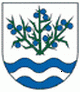 Materiál č. 6 na 9. zasadnutie Obecného zastupiteľstva v Trnovci nad Váhom dňa 12.10. 2015K bodu programu 7:„Poslanecký návrh na zriadenie pamätníka na počesť generála Goliana“1. Dôvodová správaDôvodová správa k materiálu č. 6 na 9. zasadnutie OZ v Trnovci nad Váhom Gen. Ján  Golian – svedok i jeden z tvorcov historických povstaleckých udalostí, s menom ktorého je navždy spojené Slovenské národné povstanie – statočný vojak, ktorý viedol a riadil otvorený boj s nepriateľom . Jeho stopy končia v koncentračnom tábore Flossenburg.  Miesto jeho odpočinku nie je známe, nie je známy ani presný dátum jeho smrti. Tento významný muž prežil časť svojho života aj v obci Trnovec nad Váhom (dokladom je svedectvo mravnosti, podpísané richtárom Tornoku) a preto bolo poslancami Ing. Hlavatým a Ing. Hanzlíkom  navrhnuté do bodu programu zasadnutia OZ zaradiť návrh, aby obecné zastupiteľstvo zvážilo možnosť zriadenia pamätnej busty pre generála Goliana pri príležitosti 75. výročia SNP, t. j. 29. augusta 2019.
V prípade, že obecné zastupiteľstvo tento návrh schváli, ďalej navrhujú zriadiť pracovnú skupinu, zloženú z poslancov Ing. Jaroslava Hlavatého, Ing. Jozefa Hanzlíka a ďalších členov podľa návrhu poslancov. Táto pracovná skupina následne vypracuje harmonogram ďalších prác a postupov – bude potrebné po porade s odborníkmi rozhodnúť, kde bude busta umiestnená, osloviť umelcov – sochárov, ktorí vypracujú návrh busty, podať žiadosť na Ministerstvo vnútra SR, ktoré na zriadenie pamätníka udeľuje súhlas, vybrať dodávateľa umeleckého diela a zabezpečiť jeho realizáciu.